MRNon through-hole compact rotary hydraulic cylinderLight weight design can reduce the spindle loading for vertical lathe application.Built-in check valve and proximity switch brackets.Developed for rear locking installation.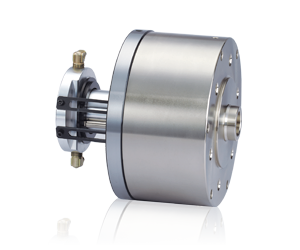 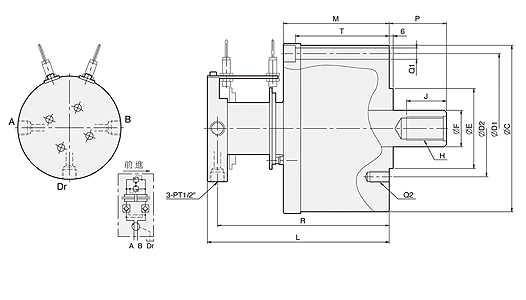 UNIT : mmSPEC
ModelPiston
Dia.
(mm)Piston Area
(cm2)
Push Side / Pull SideMax. Draw Bar Force
KN(kgf)
Push Side / Pull SidePiston
Stroke
(mm)Max.
Operating
Pressure
MPa
(kgf / cm2)Max.
Speed
(r.p.m.)Moment
Of Inertia 
I
(kg‧m2 )Weight
(kg)Total
Leakage
L/minMR15035150171.1 / 156.772(7342) / 66(6730)354.5(45.9)55000.04312.80.8MR20060200310 / 286146(14887) / 134(13664)604.9(50)50000.55492MR25060250481.5 / 453.6227(23147) / 214(21822)604.9(50)20000.81722DIM
ModelCC1D1D2E
(h7)FGHJLMP
max.P
min.Q1Q2RTZMR1503520220418013011011045M30x3.5451759561266-Ø1312-M12163825MR200602502252251451205537M36xP4.06027015685256-Ø176-M162551406MR250603003052752201606544M42xP3.06028016885256-Ø176-M202651506